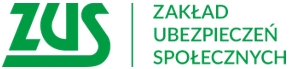 Informacja prasowaRuszają e-wizyty w ZUSZakład Ubezpieczeń Społecznych, w trosce o bezpieczeństwo klientów,  uruchamia e-wizyty. Wizyta online to wideo-rozmowa z ekspertem danej placówki ZUS. Z wirtualnej wizyty w ZUS już teraz skorzystają mieszkańcy Poznania, Warszawy, Krakowa i Wrocławia. Od 4 listopad br. usługa będzie dostępna we wszystkich oddziałach ZUS.  Aby można było odwiedzić ZUS online, wystarczy dostęp do komputera lub smartfona z kamerką i mikrofonem – informuje Marlena Nowicka – regionalna rzeczniczka prasowa ZUS w Wielkopolsce - Klient wybiera dogodny dla siebie termin i godzinę wizyty online. Na wirtualną wizytę można umówić się w dni robocze, w godzinach od 9.00 do 14.30. Może ona trwać maksymalnie 20 min.W celu zarezerwowania wirtualnej wizyty należy wejść na stronę www.zus.pl. Podczas rezerwacji trzeba podać  swoje  dane: imię, nazwisko, numer telefonu, adres e-mail, a także kod pocztowy miejsca zamieszkania. Należy wybrać również obszar merytoryczny e-wizyty, czyli: zasiłki, emerytury i renty, firmy i pracujący, założenie profilu PUE, a docelowo również doradca ds. ulg i umorzeń.Dzień przed spotkaniem, na wskazany podczas rejestracji numer telefonu, osoba rezerwująca zdalną wizytę, otrzyma sms przypominający. Natomiast w dniu e-wizyty, godzinę przed spotkaniem, otrzyma mail, w którym będzie link do połączenia  z pracownikiem ZUS.Jeśli klient będzie chciał uzyskać informacje w konkretnej, indywidualnej sprawie, powinien przygotować dokument tożsamości. Należy go pokazać do kamery podczas e-wizyty. W e-wizycie może też wziąć udział opiekun faktyczny lub prawny. Wtedy klient powinien zaznaczyć odpowiednią opcję na etapie rezerwacji. Jeżeli klient posiada pełnomocnictwo, które jest zarejestrowane w ZUS, może także odbyć e-wizytę w imieniu innej osoby – dodaje rzeczniczka.Ewa Szymankiewicz koordynato ds. komunikacji społecznej i edukacjiZUS Oddział w Ostrowie Wielkopolskim  